Jeudi 10 novembre de 19h à 22hLE FAMILIA à AVION, rue Edouard Depret 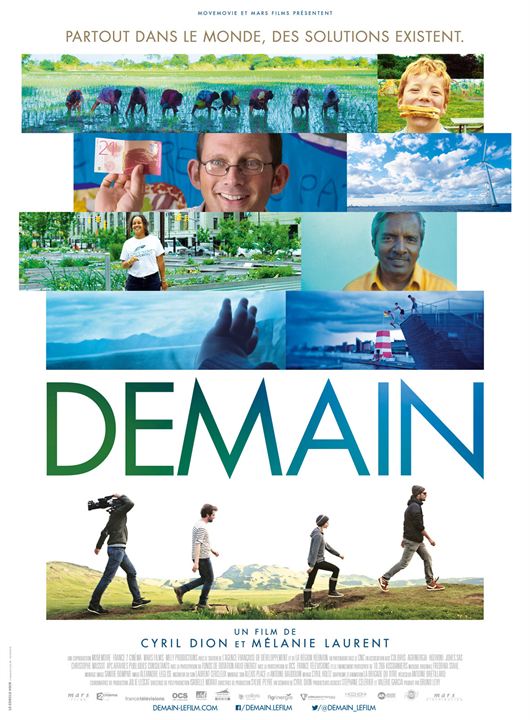 Soirée organisée par-Les doyennés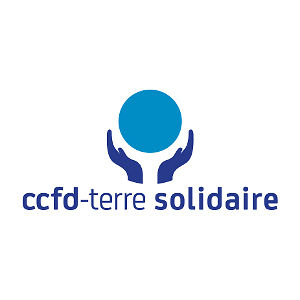  de l’Artoisde  Lens-Liévind’Hénin-Carvin-Le CMR (Chrétiens dans le Monde Rural)avec le soutien de l’EDAR (Equipe Diocésaine d’Animation en Rural)Contacter :Armelle Derieux 06 60 40 29 98Sylvie Preux 06 13 19 36 46Tarif unique :2,50 euros